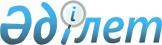 О внесении изменений в решение маслихата от 18 августа 2020 года № 337 "Об утверждении Правил оказания социальной помощи, установления размеров и определения перечня отдельных категорий нуждающихся граждан"
					
			Утративший силу
			
			
		
					Решение маслихата города Аркалыка Костанайской области от 21 апреля 2023 года № 10. Зарегистрировано Департаментом юстиции Костанайской области 5 мая 2023 года № 9998. Утратило силу решением маслихата города Аркалыка Костанайской области от 27 декабря 2023 года № 85
      Сноска. Утратило силу решением маслихата города Аркалыка Костанайской области от 27.12.2023 № 85 (вводится в действие по истечении десяти календарных дней после дня его первого официального опубликования).
      Аркалыкский городской маслихат РЕШИЛ:
      1. Внести в решение маслихата от 18 августа 2020 года № 337 "Об утверждении Правил оказания социальной помощи, установления размеров и определения перечня отдельных категорий нуждающихся граждан" (зарегистрировано в Реестре государственной регистрации нормативных правовых актов под № 9399) следующие изменения:
      в правилах оказания социальной помощи, установления размеров и определения перечня отдельных категорий нуждающихся граждан, утвержденных указанным решением:
      Пункт 5 изложить в новой редакции:
      "5. Праздничными днями для оказания социальной помощи являются:
      1) День вывода ограниченного контингента советских войск из Демократической Республики Афганистан - 15 февраля;
      2) День Победы - 9 мая.";
      Пункт 7 дополнить подпунктом 9) следующего содержания:
      "9) Ко Дню вывода ограниченного контингента советских войск из Демократической Республики Афганистан, без учета дохода:
      военнообязанным, призывавшийся на учебные сборы и направлявшиеся в Афганистан в период ведения боевых действий, военнослужащим автомобильных батальонов, направлявшиеся в Афганистан для доставки грузов в эту страну в период ведения боевых действий, военнослужащим летного состава, совершавшие вылеты на боевые задания в Афганистан с территории бывшего Союза Советских Социалистических Республик, рабочим и служащим, обслуживавшие советский воинский контингент в Афганистане, получившие ранения, контузии или увечья, либо награжденные орденами и медалями бывшего Союза Советских Социалистических Республик за участие в обеспечении боевых действий, а так же семьям военнослужащих, погибших (пропавших без вести) или умерших вследствие ранения, контузии, увечья, заболевания, полученных в период боевых действий в Афганистане или в других государствах, в которых велись боевые действия, в размере 50 000 (пятьдесят тысяч) тенге.".
      2. Настоящее решение вводится в действие по истечении десяти календарных дней после дня его первого официального опубликования и распространяет свое действие на отношения, возникшие с 15 февраля 2023 года.
					© 2012. РГП на ПХВ «Институт законодательства и правовой информации Республики Казахстан» Министерства юстиции Республики Казахстан
				
      Председатель Аркалыкского городского маслихата 

Г. Елтебаева
